ПОЛОЖЕНИЕ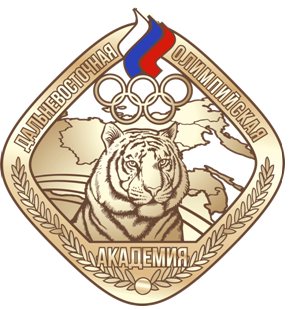 о проведении конкурса «Знатоки Олимпизма» среди обучающихся образовательных организаций Хабаровского края Цель и задачи конкурсаКонкурс «Знатоки Олимпизма» (далее конкурс) - ежегодное мероприятие, проводимое Дальневосточной Олимпийской академией. Основная цель конкурса - распространение научно-популярных знаний об Олимпийском движении среди обучающихся  образовательных организаций Хабаровского края, приобщение их к духовно-нравственным ценностям Олимпизма.Задачами конкурса являются:1. Формирование имиджа академии как ведущего спортивного центра.2. Формирование среды, обеспечивающей воспитание молодежи в традициях патриотизма. 3. Формирование системы ценностно-мотивационных ориентаций в области физической культуры и спорта.4. Развитие интеллектуальных способностей и креативного мышления участников конкурса.5. Популяризация олимпийских идеалов, формирование системы ценностно-мотивационных ориентаций обучающихся.Сроки проведения конкурсаКонкурс проводится –  13 апреля 2018 года (регистрация в 13.30, начало в 14.00, ДВГАФК).Участники конкурсаВ конкурсе могут принимать участие обучающиеся  образовательных организаций  края. Состав команды 3 человека.Порядок проведения конкурсаВ конкурсе предусмотрены четыре  задания: I задание: участникам необходимо подготовить заранее визитную карточку команды на олимпийскую тематику: название команды, эмблему, лозунг, внешний вид.II задание проводится в форме «блиц-игры», в которой представлены вопросы по следующим темам: «Чемпионы Олимпийских игр древности», «Женщины олимпийские чемпионки», «Олимпийские даты», «События Олимпийских игр», «Столицы Олимпийских игр», «Отечественные олимпийские чемпионы», «Талисманы Олимпийских игр», «Традиции Олимпийских игр», «Олимпийские чемпионы». Основная цель команд  - получить как можно большее число очков за правильные ответы на вопросы.III задание для капитанов команд, проводится в форме дебатов. Капитан должен представить аргументы или контраргументы (в зависимости от того, что ему выпадет по жребию) своей команды по поводу ниже предложенных тезисов, пытаясь убедить жюри в своей правоте. Темы для дебатов:1) Нужен ли на Олимпийских играх неофициальный командный зачет?2) Доступен ли «Спорт для всех»?3) Волонтерское движение, как средство олимпийского образования.4) Президент МОК от России.5) Спорт проигрывает или выигрывает войну с допингом?6) Паралимпийцы. Сила духа или предел возможного?7) Бойкот Олимпийских игр 2018 г. За или против?IV задание: одному участнику команды нужно объяснить другим участникам своей команды значение слова (связанного с олимпийской тематикой) написанного на карточке, не используя названия этого слова. При объяснении можно: рассказывать словами о том, что написано в карточке; объяснять сложное слово по частям; использовать синонимы, антонимы и ассоциации. Нельзя: называть переводы, рифмы, однокоренные слова и созвучные слова; объяснять отдельные буквы; показывать что-то жестами, рисовать.  ОрганизаторыКонкурс проводится по инициативе Дальневосточной Олимпийской академии. Непосредственная организация и проведение конкурса возлагается на кафедру Теории и методики физической культуры  ДВГАФК.НаграждениеПобедители определяются по наибольшей сумме набранных очков за все задания конкурса. Команда-победитель и призеры награждаются кубком, дипломами и  призами. Остальные команды конкурса «Знатоки Олимпизма» награждаются дипломами участников. 
Заявки на участие в конкурсе направлять до 09 апреля 2018  года по адресу: 680028, г.Хабаровск, Амурский бульвар 1, тел.: 89141972570, Шнейдер Ольга Сергеевна или по электронной почте: schneyder.o@yandex.ru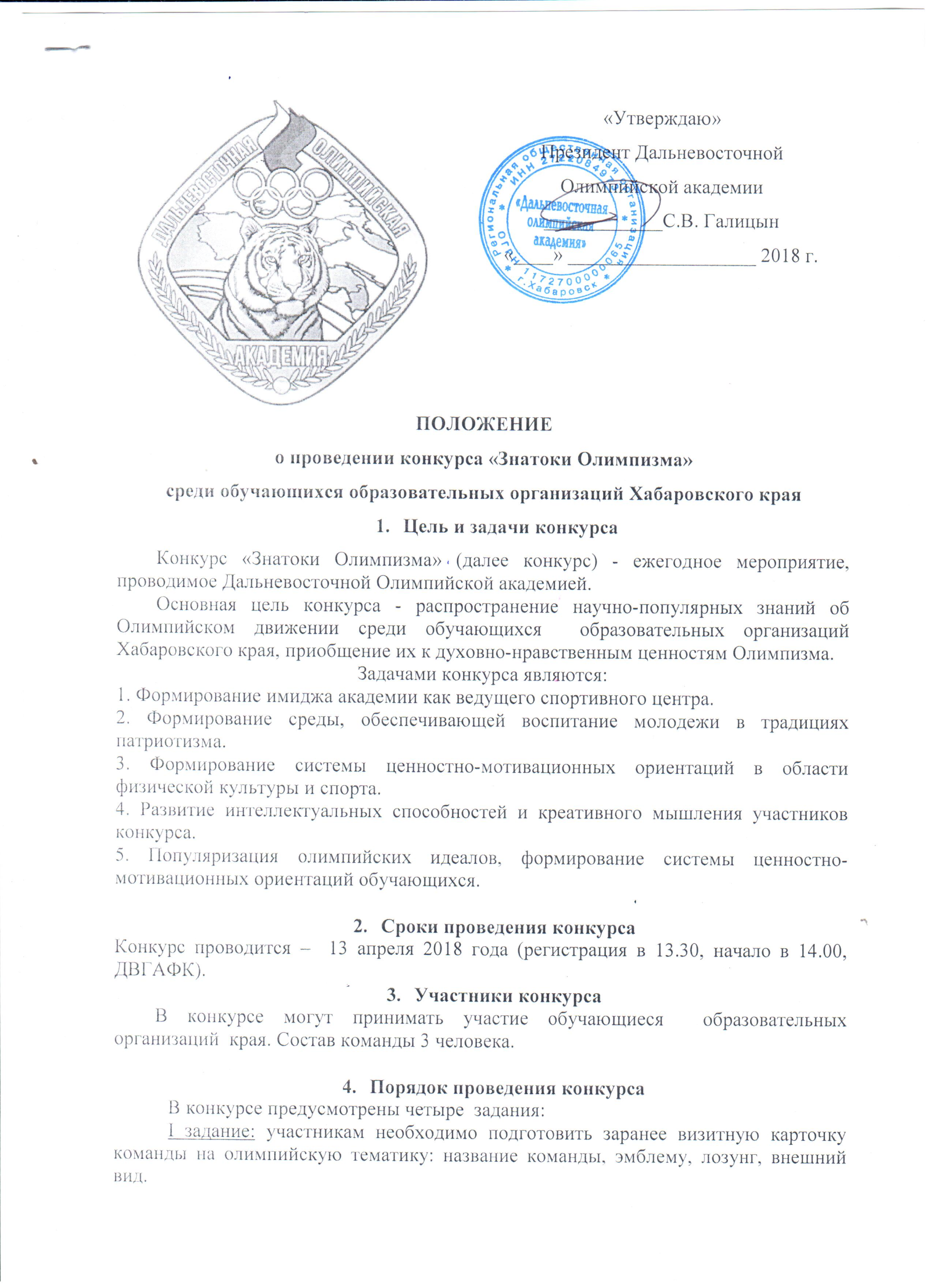 